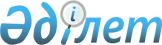 О скоординированной политике в области развития биржевой торговли сельскохозяйственными товарами в рамках Евразийского экономического союзаРекомендация Коллегии Евразийской экономической комиссии от 8 ноября 2016 года № 19

      Коллегия Евразийской экономической комиссии в соответствии с подпунктом 3 пункта 1 статьи 95 Договора о Евразийском экономическом союзе от 29 мая 2014 года и пунктом 6 плана мероприятий по реализации Концепции согласованной (скоординированной) агропромышленной политики государств – членов Таможенного союза и Единого экономического пространства, утвержденного Решением Высшего Евразийского экономического совета от 21 ноября 2014 г. № 94, 



      в целях совершенствования механизмов биржевой торговли сельскохозяйственными товарами и решения задач по реализации скоординированной политики в области развития товарных бирж государств – членов Евразийского экономического союза (далее соответственно – государства-члены, Союз),



      учитывая специфику биржевых торгов товарами, специализацию товарных бирж государств-членов и необходимость проработки вопросов регулирования процесса создания единого торгового биржевого пространства в рамках Союза, 



      исходя из необходимости обеспечения равного доступа юридических лиц и индивидуальных предпринимателей (включая фермерские хозяйства) государств-членов к торговле на товарных биржах любого из государств-членов и совершенствования нормативных правовых актов государств-членов в целях создания условий для организации и развития товарной биржевой торговли 



      рекомендует государствам-членам с даты опубликования настоящей Рекомендации на официальном сайте Союза определить приоритеты развития биржевой торговли сельскохозяйственными товарами в рамках Союза и направить в Евразийскую экономическую комиссию предложения по формированию механизма взаимодействия и принципов сотрудничества государств-членов в области развития биржевой торговли сельскохозяйственными товарами в рамках Союза, подготовленные с участием товарных бирж и лиц, осуществляющих деятельность в сфере биржевой торговли.       Председатель Коллегии

      Евразийской экономической комиссии         Т. Саркисян
					© 2012. РГП на ПХВ «Институт законодательства и правовой информации Республики Казахстан» Министерства юстиции Республики Казахстан
				